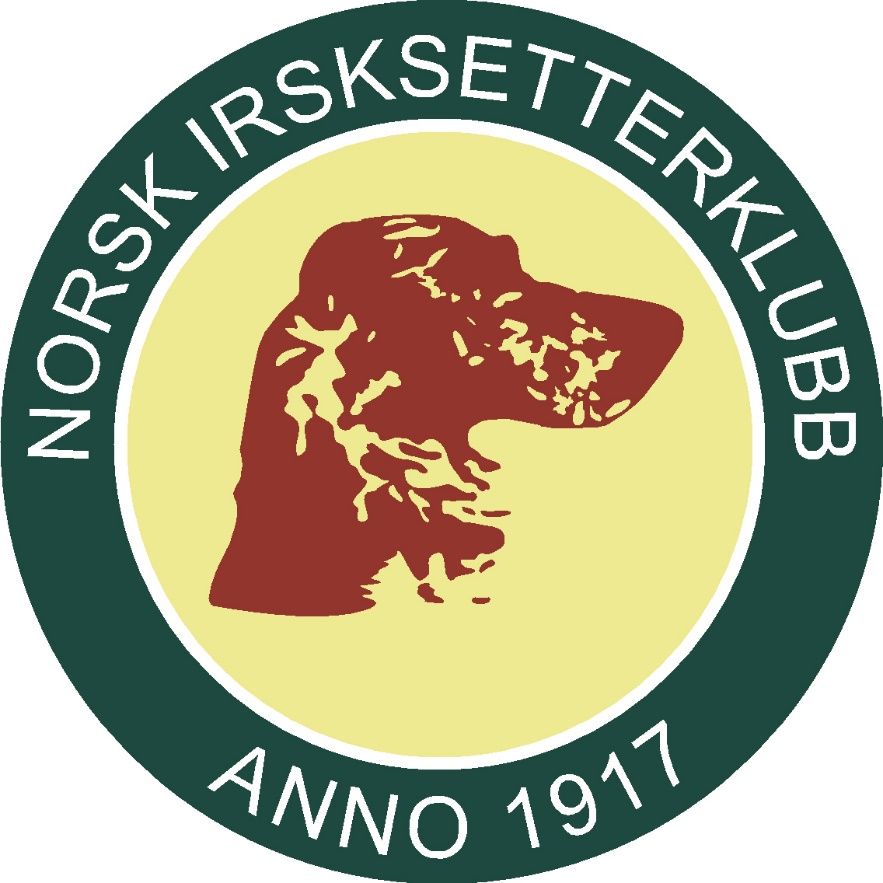 Styrets årsberetning 2020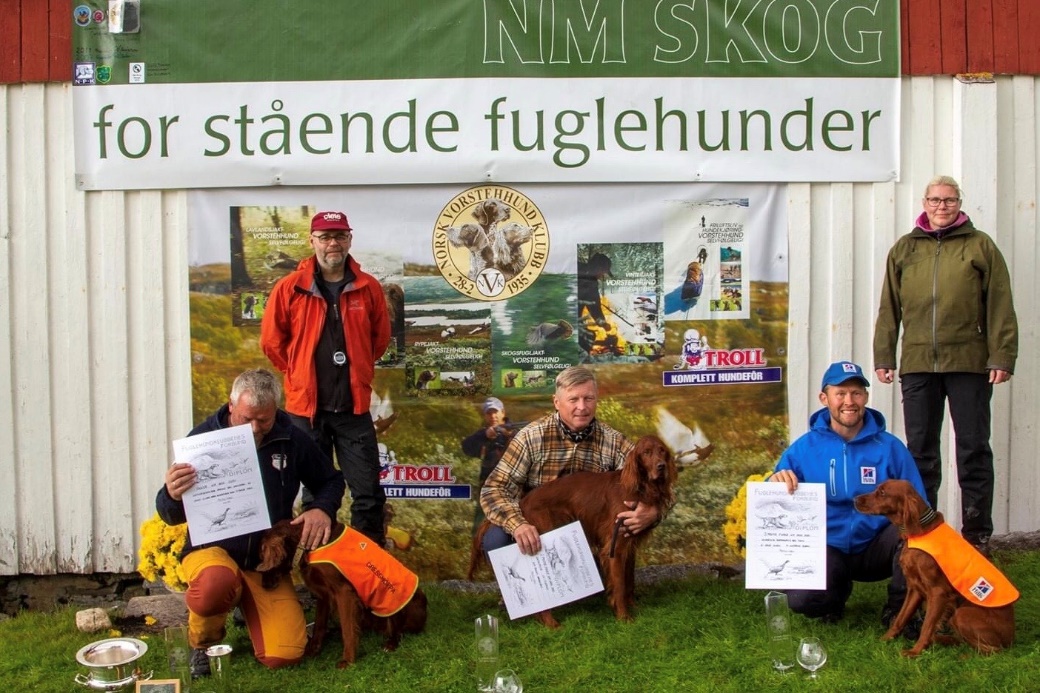 INNHOLDREPRESENTANTSKAPSMØTE I NORSK IRSKSETTERKLUBB	31	STYRET	61.1	Styrets arbeid	61.2	Handlingsplan	81.3	Utmerkelser 2020	81.4	Sponsor	82	RESULTATER – ÅRETS HUNDER	83	AVLSARBEID	193.1	Avlsrådet sammensetning	194	IRSK RØD OG HVIT SETTER	25Irsk rød og hvit setter	255	UTSTILLING	275.1	Generelt	275.1.1	Irsk setter	275.1.2	Irsk rød og hvit setter	285.2	Rasekompendier	285.3	Nye Utstillings Championer 2020	296	INFORMASJON	296.1	NISK hjemmeside	296.2	NISK i Fuglehunden	307	ARRANGEMENT	307.1	Profilering – messer – med mer	307.2	Representasjon	307.3	Utvalg	308	ØKONOMI	318.1	Regnskap	318.2	Revisjonsberetning	319	FORSLAG DRIFT 2021	319.1	Handlingsplan	319.2	Fastsette årskontingent for 2022	319.3	Innkomne forslag	329.4	Budsjett	329.5	Valg	32Valgkomiteens innstilling vedlegges som et eget dokument.	32Innkalling tilREPRESENTANTSKAPSMØTE
I
NORSK IRSKSETTERKLUBBTid: Søndag 6. juni 2021 kl. 09.00Sted: Quality Airport Hotel Gardermoen	Dagsorden:Godkjenning av innkalling og dagsordenFastsette representantenes stemmerValg av dirigent, sekretær, protokollunderskrivere og tellekorpsÅrsberetning 2020Regnskap 2020Fastsette årskontingent for 2022Innkomne forslagHovedstyrets forslag til budsjettValgNISK Oppdretterpris for 2020 og 2021 blir utdelt.På grunn av den pågående pandemien og pålagte nasjonale smittevernregler vedtar styret å utsette Representantskapsmøtet i 4 uker. NKK; Gitt den ekstraordinære situasjonen, kan lovmalen/ klubber/ forbunds lover avvikes i hva gjelder kravet om når årsmøtet må avholdes.https://www.nkk.no/klubber-og-forbund-informasjon/arsmoter-i-klubber-og-forbund-utsettelse-eller-avlysning-article170097-1373.html Styret mener dette vil være hensiktsmessig riktig i forhold til smittevern og muligheten for å få avholdt et fysisk RS. Myndighetene har varslet strengere tiltak etter påske, og i forhold til vaksinasjonsplanen vil størsteparten av befolkningen være vaksinert i utgangen av mai måned. Dette vil også bety at avdelingene kan avholde medlemsmøter i forkant av RS til behandling av innkomne saker.Representantskapsmøtet er åpent for alle medlemmer av NISK. Medlemmene har talerett, men ikke stemmerett. Stemmeretten er tillagt de valgte representantene fra avdelingene og distriktene som innehar stemmer etter medlemstall.Innkalling og dagsorden er tidligere kunngjort på klubbens nettside – www.nisk.no, i Fuglehunden nr.2 og nr.3, og i egen e-post til alle avdelinger og distriktskontrakter.Lørdag 5. juni kl. 13.00:Møte med avdelingsrepresentantene/DR for gjennomgang av saker til RSAvdelingens timeEventueltÆRESMEDLEMMER OG GULLMERKEBÆRERE I NORSK IRSKSETTERKLUBB PR. 31.12.2020ÆresmedlemmerCorn Schilbred (-1949)John Borge (-1960)Nils Chr. LyngaasHåkon Larsen (1957-1991)Arne Holmesland (1970-1991)Jostein Midtdal (1972-1992)Dagfinn DekkeKnut Wille (1972-2003)Vigdis Nymark (1982-)Per Harald Nymark (1982-)Alf Tjersland (1982-)Frank A Olsen (1982-)Kari Røinås (1997-)Oddvar Røinås (1997-)Bjørn Olsen (1997-2010)Roy Robertsen (2008-)Per Sandanger (2008-)Birger Stene (2008-)Elin F. Wittusen (2015-)Bjørn Ingebrigtsen (2018-2020)Arvid Moe (2018-)Bærere av gullmerket Trygve GundersenJohan Aa. MartinsenErik WeggeHeinz Ekman, FinlandP. Theis Westermann, DanmarkConrad Wilson, SverigeBjørg HolmeslandBengt EngelbrechtKari Sabel OlsenTrygve Erichsen (1957)Arthur Sandboe (1957)Olga MartinsenJohn Nash, Irland (1984)Tor Westrum (1985)Sven I Paradis (1985)Kari Røinås (1987)Oddvar Røinås (1987)Terje Ward Johansen (1987)Oddvar Moe (1990)Bjørn Ingebrigtsen (1990)Bjørn Olsen (1992)Ann Mari Lundstedt (1993)Johnny F Andersen (1993)Sten Tore bakken (1994)Sonja Stuverud (1997)Elin F Wittusen (1997)Hans Gjøslien (1997)Sverre Heim (1997)Birger Stene (1997)Hans Jørgen Sjåmo (1999)Heidi Lundstedt (2003)Per Sandanger (2004)Royer Martin Larsen (2004)Roy Robertsen (2005)Øystein Henriksen (2006-)Jan Arild Kingswick (2007)Arvid Moe (2007)Birte Mønsted (2008)Geir Eriksen (2008)Per Hallås(2009)Marith Brath Lund (2009)Jan Riise Pedersen (2010)Bodil Kaneborg (2010)Sylvia Eriksen (2010)Arild Ove Østmo (2011)Arne Huse (2012)Svein Erik Andersen (2012)Hege Rosenlund (2014)Lene Marie Synnestvedt Moen (2016)Arthur Aune (2016)Bjørn Schjølberg (2017)Jørn Presterudstuen (2017)Ellen Bakke Dobloug (2017)Tor-Hartvig Bondø (2018)Ingrid Frenning (2018)Nina Hordnes (2018)Narve Johansen (2018)Fritjof Stangnes (2019)Eldri S. Kjørren (2020)STYRET Styrets arbeid2020 har vært et godt år for irsksetteren i Norge. Blant eliten må vi nevne tre irske på premielisten i finalen NM Skog og NM tittel til Hercule des Sorcieres du Sancy, sølv til irsksetterlaget NM høyfjell, sølv individuelt til US Tixi, bronse NM lag lavland og seier til Balbergkampens Ipa i Norsk Derby. Blant bredden fortsetter vi å avle frem sunne og familievennlige hunder. Utviklingen på HD (hofteledds dysplasi) er imidlertid ikke på ønsket nivå i et fem års perspektiv, selv om 2018 og 2019-årgangene viser fremgang. I et lenger perspektiv ligger andelen irsksettere med HD ganske stabilt. Utviklingen avhenger derfor av tidsperspektivet vi legger til grunn. Uansett jobber vi videre for å bedre andelen HD-frie hunder. Som et tiltak for å blant annet redusere HD-andelen ble avlskriteriene justert noe. Vi kommer tilbake til dette i kapittel 3.3. Gjennomsnittlig kullstørrelse er på et stabilt, høyt nivå, noe som indikerer en sunn rase. Antall registrerte valper er stabilt, mens effektiv populasjon er nede på 44. Det gir mindre genetisk variasjon hos irsksetteren enn vi ønsker. Målet er på 100.I 2020 var det 6 nye utstillingschampioner (NUCH), og 4 nye jaktchampioner (NJCH) og 4 nye Kombinert jaktchampioner (NJ(K)CH).NISK består av 7 avdelinger og 4 distriktsrepresentanter. Disse er svært viktige for den løpende aktiviteten i NISK. Styret er imponert over det lokale aktivitetsnivået og vil takke for meget god innsats fra alle frivillige tillitsvalgte.  Antall medlemmer har økt fra 1666 til 1748 i 2020.NISK’s visjon er at irsksetteren skal være et naturlig førstevalg som stående fuglehund.NISK har en handlingsplan for perioden 2012 – 2022 som er et styringsverktøy for klubben, styret, lokallagene og medlemmene. Den tar stilling til de langsiktige utfordringene vi har, målene og strategier for videre utviklingen av klubben og rasen.På representantskapsmøtet den 10. mai 2020 ble følgende valgt:STYRET:Gisle Sveva, lederLene Moen, nestlederStein Nilsen, jakt og treningRagnhild Bergheim, utstillingGeir Pedersen, økonomiAnders Flesberg, leder avlsrådetNina Hordnes, 1. varaMorten Risstad, 2. varaAVLSRÅD:Anders Fledsberg, leder med ansvar for godkjenning av kullTore Salvesen, medlem med ansvar for godkjenning av nye avls- og elitehunder og presentasjon av nye championaterThomas Ottesen, medlem med ansvar for irsk rød og hvit setterSERVICEFUNKSJONER:Sekretær 					: Vigdis Ingebrigtsen	Redaktør Fuglehunden NISK 		: Anniken FriisTeknisk drift Søk på hund		: DataHound Teknisk drift NISKs nettside 		: Custom PublishRegnskapsprogram			: Ajour DataTrykkeri					: Sognefjord.net, ERA TrykkeriBank						: DNBVerdipapirfond				: Skagen FondeneEieraksjer					: Fuglehunden asNISK Norgescup				: Vigdis IngebrigtsenRegnskapsfører				: Grete DahlenRevisor					: Håvard VinsryggValgkomite					: Tore Salvesen, leder. Ingrid  Frenning, medlem og Mette Dale Bjørklund, medlem.Vara valgkomite				: Vilhelm WillassenÅret 2020 har vært særdeles krevende for styret. De interne konfliktene har tatt mesteparten av tiden og kapasiteten til styret, i tillegg til at det har kostet klubben penger. Dette avspeiles naturlig nok i regnskapet for 2020. Denne typen konflikter kommer ingen godt ut av og vi klarte heldigvis å få en konklusjon på saken. Dessverre er det nok nødvendig at det går noe tid før alle sår er leget og NISK igjen fremstår som den organisasjonen vi ønsker å være. Desto gledeligere er det å registrere utviklingen i antall medlemmer. Det har i 2020 vært avholdt 13 styremøter i tillegg til 4 interne  personalsaksmøter. 11 av møtene er avholdt digitalt, samt har det vært en del e-post korrespondanse.I tillegg har styret har jobbet både med driften av klubben, støtte til lokallagene, arrangert to jaktprøver, herunder Trippelprøven og noen større saker Styret har, etter egen mening fungert godt i 2020 med gode diskusjoner og et sterkt samhold til det beste for rasen.Rasekompendier og eksteriørdommer konferanseDet ble avholdt eksteriørdommerkonferanse 9.februar der de nye rasekompendier ble presentert. Raseklubbutvalg (RU)I RU har det vært lite møteaktivitet på grunn av pandemien. NISK stiller med 1-2 representanter.Handlingsplan Handlingsplan for 2020 ble ikke oppdatert.Utmerkelser 2020Norsk Irsksetterklubb tildelte ett medlem Gullmerke for sin organisatoriske innsats for klubben; Eldri S. Kjørren. Dette ble tildelt på eksteriørdommerkonferanse av nestleder Lene Moen. SponsorVigor & Sage har vært klubbens hovedsponsor i 2020.RESULTATER – ÅRETS HUNDER 2.1            Årets hunder i Norsk irsksetterklubb 2020 	        Til konkurransen om årets hunder ble det meldt inn resultat for 21 hunder.2.1.1	       Årets irsksetter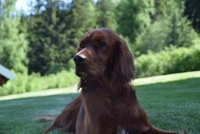 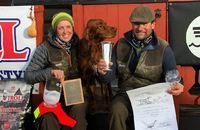 C.I.T. Njch Nuch NMFHh-18 Vestviddas Dft Vestavind (NO49032/13)                28 poeng     Eier: Randi Halvorsen og Rune Magnussen2.  NO35832/17 Bålholmen`s TT Nordavind	   		14 poeng Rune Magnussen og Randi Halvorsen	3.  INT JCH FR BRCH FR JCH N JCH NMFL19 NMFS20  Hercule des Sorcieres du   Sancy 									 11 poeng Lene Moen og Trygve Moen4.  NO 32413/12 C.I.T. N SE UCH N J(K)CH NJCH “US” Tixi	 11 poeng Hege Olsen og Andreas Bjørn5.  NO35121/19 Balbargkampen`s Ipa				  9 poeng Jon Amund Pabsdorff	6.  NO54122/14    "US" Brava						  9 poeng Elin Wittusen / Andreas Storegjerde	7. NO44068/17  Storstoga`s Peace of Cake			 9 poeng Thor Bernhard Sagland8. NO34245/10   N SE UCH N J(K)CH N JCH   Fagermoa’s Honey  8 poeng Oddveig  og Tore Mæhla		   	       9. VDH7DPZPZIS13/034 IS Working Gundogs Bounty		 7  poeng Oddbjørn Ovesen10 NO39484/18    "US" Boccia     				      	 6 poeng Elin Wittusen /Andreas Storegjerde11. NO44253/16  Bjerkaasen`s BES Toxic		 	     	 6 poeng Hege Olsen og Andreas Bjørn12. NO38485/13   N SE UCH N J(K)CH Fagermoa’s Jessie         6 poeng Oddveig og Tore Mæhla	13. NO	35601/15  N SE UCH NV-19 Fagermoa’s Kira 	 3 poeng Oddveig og Tore Mæhla	14. NO	NO48871/14 NUCH	Gagganjunis Røder	 3 poeng Stein Nilsen15. NO38424/17 Skarvdalen`s Take it Easy			 3 poengTore Foss16. NO456329/19 Lyngtrollas SN Marve				 2 poengTrond Fjermeros2.1.2         Årets Unghund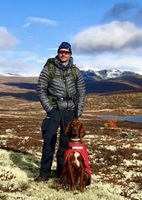 Balbergkampens Ipa (NO 35121/19)				   9 poeng Eier: Jon Pabsdorff2.  NO456329/19 Lyngtrollas SN Marve				   2 poeng Trond Fjermeros 2.1.3	       Årets Høyfjellshund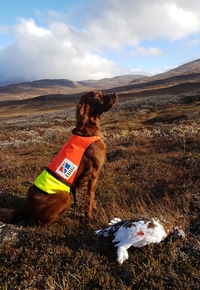 NO 32413/12 C.I.T. N SE UCH N J(K)CH NJCH “US” Tixi			                11 poengEier: Hege Olsen og Andreas Bjørn2.  NO44068/17  Storstoga`s Peace of Cake				   9 poengThor B Sagland3.  VDH7DPZPZIS13/034 IS Working Gundogs Bounty	                                      7 poeng Oddbjørn Ovesen			       	           	       4.  C.I.T. Njch Nuch NMFHh-18 Vestviddas Dft Vestavind (NO49032/13) 7poengRune Magnussen og Randi Halvorsen	5.  NO39484/18    "US" Boccia       				  	       	    6 poengElin Wittusen/Andreas Storegjerde6.  NO48871/14 NUCH	Gagganjunis Røder				    3 poeng Stein Nilsen	7. INT JCH FR BRCH FR JCH N JCH NMFL19 NMFS20  Hercule des Sorcieres du Sancy   										    2 poengLene Moen og Trygve Moen2.1.4            Årets Skogsfuglhund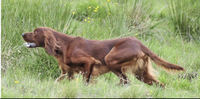 INT JCH FR BRCH FR JCH N JCH NMFL19 NMFS20  Hercule des Sorcieres du Sancy Eier: Lene Moen og Trygve Moen       				      9 poeng2. NO34245/10   N SE UCH N J(K)CH N JCH Fagermoa’s Honey	      8 poeng Oddveig og Tore Mæhla3. NO44253/16  Bjerkaasen`s BES Toxic			    	      6 poengHege Olsen og Andreas Bjørn4. NO35601/15  N SE UCH NV-19 Fagermoa’s Kira 		      3 poeng Oddveig og Tore Mæhla5. NO38485/13 SE UCH N J (K)CH Fagermoa`s Jessie		      3 poeng Oddveig og Tore Mæhla6. NO38424/17 Skarvdalen`s Take it Easy	Tore Foss		      3 poeng Tore Foss7. NO39484/18    "US" Boccia      				   	      3 poeng Elin Wittusen /Andreas Storegjerde	2.1.5             Årets Lavlandshund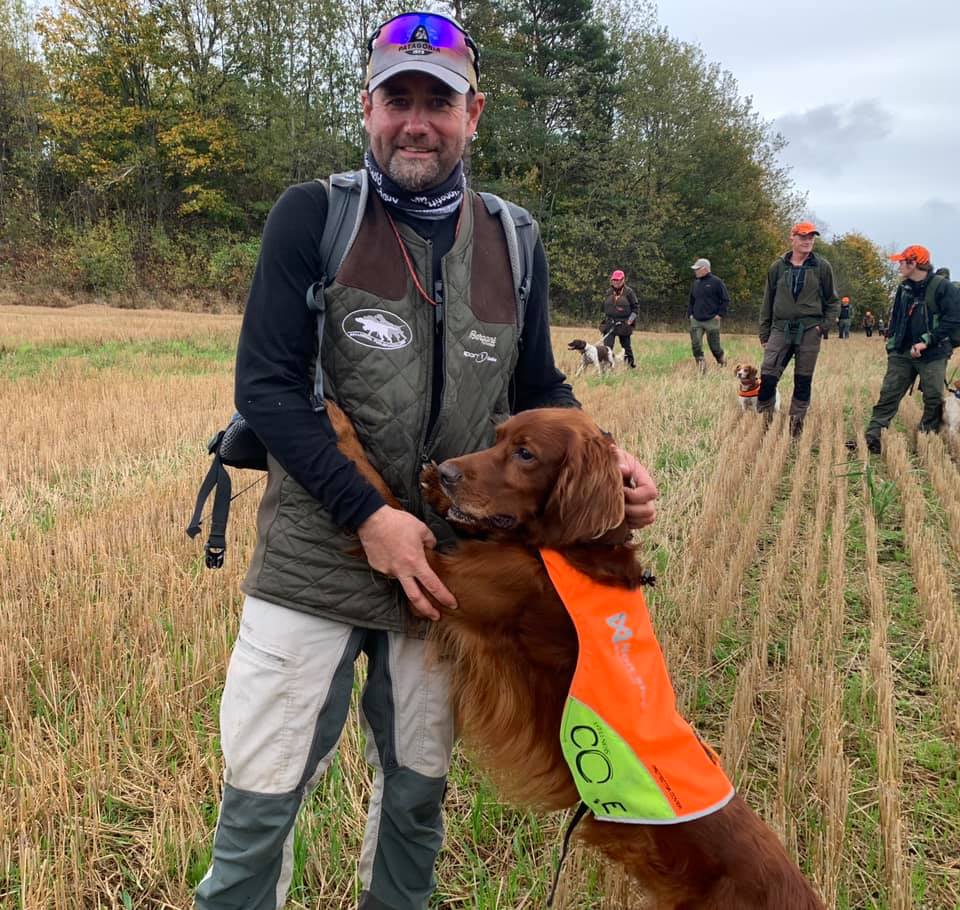 C.I.T. Njch Nuch NMFHh-18 Vestviddas Dft Vestavind (NO49032/13)              27 poeng   Eier: Randi Halvorsen og Rune Magnussen2. NO35832/17 Bålholmen`s TT Nordavind	   			10 poeng Rune Magnussen og Randi Halvorsen	3. NO54122/14    "US" Brava    		   		      	  9  poeng  Elin Wittusen /Andreas Storegjerde4. NO38485/13 SE UCH N J (K)CH Fagermoa`s Jessie  		  3 poeng Oddveig og Tore Mæhla2.1.6                Årets Utstillingshund som er jaktpremiert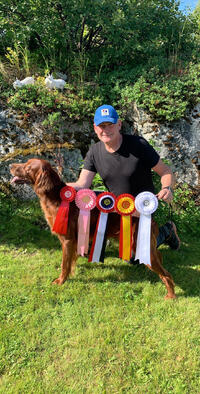 NUCH Tømtlias Krutt reg. Nr.44328/15    					      12 poengEier: Geir Pedersen2.DK11971/2017 Norrsetter SA Herrera		       		      6 poeng Arnfinn Berntsen og Ann Kristin Røe2.1.7                 Årets Mest Allsidige hund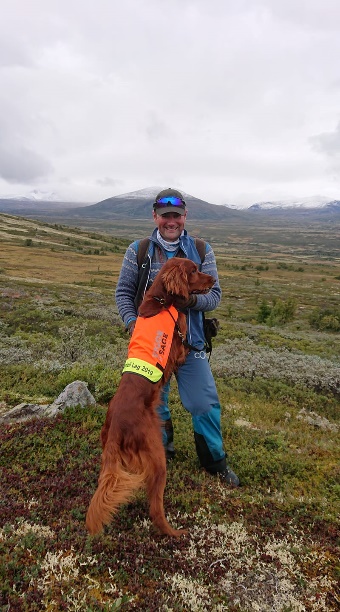 C.I.T. Njch Nuch NMFHh-18 Vestviddas Dft Vestavind (NO49032/13)     15  poeng     Eier: Randi Halvorsen og Rune Magnussen2. NO35832/17 Bålholmen`s TT Nordavind	  				 11 poeng Rune Magnussen og Randi Halvorsen	 3. NO34245/10   N SE UCH N J(K)CH N JCH Fagermoa’s Honey		   9 poeng Oddveig og Tore Mæhla4. NO38485/13 SE UCH N J (K)CH Fagermoa`s Jessie   			  7 poeng  Oddveig og Tore Mæhla2.1.8                 Årets Jakthund irsk rød og hvit setter                         Ingen innmeldte i 2020.2.1.9                Årets Utstillingshund irsk rød og hvit setter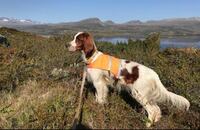 Snørypas Saint Florentina Reg.nr NO52456/15				                  5 poengEier: Nina Hordnes.2.2                 Jaktprøver 2020NISK arrangerte to jaktprøver i løpet av året; Nøsenprøven i august og Trippelprøven i oktober. I tillegg arrangerte avdeling 2, 4 og 7 prøver i 2020.På grunn av situasjonen med pandemi Covid-19 ble de fleste vinterprøvene avlyst, heriblant NM vinter.2.2.1              Gjennomgang av jaktprøvekritikkerAlle jaktprøvekritikker sendes fra arrangøren til jaktprøveansvarlig for hovedstyret.  Disse gjennomgås og arkiveres i ett år. Hensikten er å oppdage gemyttavvik og uønsket adferd.  I 2020 ble det registrert tre anmerkninger fordelt på to hunder. Anmerkningene gjaldt vedvarende losing under jaktprøve.2.2.2                  Resultater på jaktprøver2020 har vært et godt resultatmessig år for irsksetteren.  Mange har stilt opp i konkurranser og prøver og levert glimrende prestasjoner.Det var en irsksetter som ble norgesmester under NM skog:Hercule des Soricieres du Sancy til Lene og Trygve Moen vant NM skog.I tillegg til seier i NM skog, ble det 2. plass til Ronny Jørgensen med Tjupnoi og 3. plass til Andreas Bjørn med Toxic.Andreas Bjørn og Tixi oppnådde en flott sølv-medalje i NM høyfjell.Norsk Derby for unghunder ble vunnet av:Balbergkampens IPA med Jon Amund Pabsdorff.Under RS 2020 ble det vedtatt reviderte statutter for årets hunder.  Ny gren ble opprettet, Årets Mest Allsidige Hund. For irsk rød og hvit setter ble det opprettet en ny klasse i tillegg til Årets Jakthund; Årets Utstillingshund ( jaktpremiert).2.2.3 Oppdretterpris.For å styrke rasens utvikling ble det under RS, etter initiativ fra tidligere leder Knut Reed opprettet en Oppdretterpris. Statuttene for oppdretterpriser er kort oppsummert: Minst 50 prosent av kullet skal ha oppnådd 1.AK på jaktprøve, samt very good på utstilling, minimum en av hundene med 1. AK skal ha oppnådd excellent på utstilling, innen kullet fyller 5 år. I tillegg skal minst en hund til i kullet ha oppnådd 1. eller 2. AK, eventuelt 1. UK samt Very Good på utstilling.Oppdretterprisen for 2020 ble tildelt:Kennel Topdalen ved Jan Helge Evensen for kullet etter Norrlands Guidens Top Race og N JCHImingens St TroyKennel Gagganjunis ved Bodil Kanebog Jan Riise Pedersen for kullet etter NUCH Gagganjunis Vieksa og N J(K)CH N UCH N JCH Pasvikdalens NemoPrisene deles ut under RS 2021.Premieringsoversikt 2020Sammenliknet med foregående år ble det utdelt totalt 20 flere premier i 2020 sammenliknet med foregående år. Antall 1. AK er 25 færre enn foregående år, mens tilsvarende tall i UK viser en nedgang på 60. Gjør oppmerksom på at mange jaktprøver ble avlyst i 2020.Tabellen over viser en nedgang i den siste tabellen sammenliknet med 2019.  I 2019 var totalsummen 21. Gjør også heroppmerksom på at en del jaktprøver ble avlyst i 2020.2.2.4          Hunder som har utmerket seg spesieltMange hunder har utmerket seg med gode resultater.  Imidlertid har året 2020 bydd på store utfordringer grunnet Covid-19 med avlyste prøver og reiserestriksjoner.  Våre medlemmer har likevel markert seg sterkt, og mange skulle vært nevnt, men noen må likevel fremheves:INT JCH FR BRCH FR JCH N JCH NMFL19 NMFS20 Hercule des Sorcieres du Sancy  VINNER NM SKOGNr.2 NM skog:  NO 43674/15 IM Tjupnoi Nr.3 NM skog:  NO44253/16 Bjerkaasen`s BES ToxicNO32413/12 NMFHh-18 NJCH NUCH  US Tixi   			SØLV NM HØYFJELLNO 35121/19  Balbergkampen`s IPA						VINNER NORSK DERBYC.I.T. Njch Nuch NMFHh-18 Vestviddas Dft Vestavind (NO49032/13)    ÅRETS IRSKSETTERVilslev TK Petit Fleur Rossi til Stine og Steffen Gullikstad og Neadalens Saga til Tore Skjerve hadde sendt inn flotte resultater i klassen Årets Unghund, men manglet dessverre utstillingspremie for å kunne rangeres.2.2.4          NM lag høyfjell høst/vinter og lavland.NISK stilte lag i alle lagkonkurranser i 2020 og med utmerkede resultater.  Styret skulle ønske at interessen for å representere klubben hadde vært større.  De som representerte oss i 2020 har gjort det på en flott måte og styret takker for innsatsen.Av statuttene fremgår det at ved for få innmeldte poengresultater, foretar avlsrådet uttak.NM LAG VINTER.Årets vinter-NM ble avlyst grunnet covid-19 pandemien.NM LAG HØST.NISK-laget ble nr. 2 og SølvvinnerFølgende lag:Bjerkaasens BES Casper            		Vebjørn AasethStorstoggas Peace of Cake         		Thor B. SaglandVestviddas Dft Vestavind               	         Rune MagnussenNM LAVLANDNISK-laget ble nr. 3 og Bronsevinner Følgende lag:Budalens PN Holly Wood              		Stein JørgensenVestviddas Dft Vestavind               	         Rune Magnussen«US» Brava                       			Elin Wittusen2.3            Norgescup 2020NISK Norgescup er en uoffisiell cup for vår rase. Den baserer seg på innmeldte resultater på vår hjemmeside. Cupen danner et godt bilde over premier som hentes av irsksettere gjennom året. Cupen er en utmerket arena for styret til å holde oversikt og god kontakt med våre medlemmer som deltar på prøver. Det ble meldt inn hele 163 premier i 2020. Dette fordeler seg på 4 kategorier; vinter, høyfjell høst, lavland og skog. For resultater, se nisk.no.2.4             Nye norske jakt- og viltsporchampionerChampionatoversikten er hentet ut hos NKK.AVLSARBEIDAvlsrådet sammensetningOgså i 2020 har avlsrådets sammensetning vært preget av at det er vanskelig å rekruttere til frivillig arbeid. Etter at lovene ble endret på RS i 2013, er det bare leder av avlsrådet som skal velges av RS. Det er opptil styret å oppnevne så mange som de finner nødvendig til å gjennomføre de tjenester avlsrådet er pålagt. Normalt pleier styret å ha tre som arbeider med og forbereder avlssaker for styret. Leder, samt en person som har ansvar for godkjenning av avlshunder og en som har ansvar for kullgodkjenning. I 2020, i likhet med 2019 og 2018 har det kun vært to personerLeder, Anders Fledsberg (også hatt ansvar for kullgodkjenning)Tore Salvesen, ansvar for godkjenning av avlshunder og presentasjon av nye championer.For irsk rød og hvit setter:Thomas Ottesen I tillegg har Lene Moen gjennom mange år besvart henvendelser fra medlemmer.3.2 Avlsrådets funksjoner Avlsrådet er et fagutvalg underordnet styret som opptrer på vegne av klubben innenfor sitt funksjonsområde. Avlsrådet skal i avlsrelaterte spørsmål jobbe for klubbens målsetting om å utvikle den irske setter som en allsidig jakthund, med et funksjonelt og rasetypisk eksteriør, et robust gemytt og en god helse. Avlsrådet er i tillegg et veiledende og informerende organ for klubbens medlemmer i avlsrelaterte spørsmål. Avlsrådet vedlikeholder lister over avlshannhunder, avlstisper og valpekull godkjent av NISK. Avlsrådet registrerer også alle eksteriør- og gemyttanmerkninger. 3.3 RetningslinjerAvlen foregår etter de retningslinjer/avlskriterier som ble vedtatt i 1995. Kriteriene ble sist endret etter vedtak på ekstraordinært RS i 2020. For paringer utført etter 1.4.2014 er det er krav til kjent status for PRA rcd1, PRA rcd4 og CLAD for begge foreldre for å kunne registrere avkom i NKK Dogweb. Dette skjer etter vedtak på RS 2013, et vedtak som ble godkjent i NKK sunnhetsutvalg i november 2013.De gjeldene kriterier finnes på avlsrådets sider:
https://www.nisk.no/avlkriterier.359058.no.html
I tillegg til disse forholder avlsrådet seg til NKKs etiske retningslinjer for avl, som er nedfelt i retningslinjene /avlskriteriene til NISK.I 2020 ble det registrert 14 hunder som er bærere av Rcd4-PRA. Av disse er ni hunder med norsk registreringsnummer, fire danske og én svensk. Dette utgjør 0,98 prosent av de som har fått sin diagnose registrert i 2020. Antallet er vesentlig opp fra 2019 hvor den kun ble registrert to stykker.År	Antall2014	142015	152016	72017	112018	52019	22020	14Det ble heller ikke i 2020 registrert hunder med Rcd1-PRA eller CLAD. For øvrig er det ikke registret noen hunder i vår avlsdatabase med Rcd1-PRA.3.4 Møtevirksomhet 2020Avlsrådet har i perioden ikke hatt noen fysiske møter. All saksbehandlingen i avlsrådet har gått gjennom e-postkommunikasjon og på telefon. Avlsrådet har som mål at alle henvendelser skal besvares inne 3-7 dager. Dette gjelder også for godkjenning av avlshunder og kull. Dersom det forventes at det vil ta lengre tid å fatte vedtak om en sak, skal det normalt varsles om dette innen 3-7 dager. 3.5 Felles avlsråd FKFFKF har hatt et fellesavlsråd (FA), som er underordnet Raseutvalget. I 2020 ble dette utvalget innlemmet i Raseutvalget (RU).3.6 Saker som avlsrådet har jobbet med i 2020 Også i 2020 er godkjenning av avlshunder og kull det som preger det jevne arbeidet i AR.Ved en inkurie ble ikke avlskriterier vedtatt på RS 2019 implementert før et godt stykke ut i 2020. Den største endringen var at ingen hannhunder skulle godkjennes for flere enn fem parringer med mindre andelen HD-fri var høyere enn 10 prosentpoeng under rasens snitt. På ekstraordinært RS i august ble det lagt frem et forslag om noen presiseringer i avlskriteriene. Forslaget falt og det ble samtidig vedtatt å gå tilbake til de avlskriteriene som var gjeldende frem til RS 2019. 3.7  Nye registreringer i 2020 Det ble registrert 505 IS i DogWeb i 2020. Av dette var 10 hunder importer, en del av disse var norske hunder av enten mor eller far. Oversikten under viser også at fortsatt er rundt halvparten av alle kull behandlet og godkjent av NISK. 3.8 Hofteledds dysplasi (HD)Mens vår rullering av RAS viste fortsatt gode resultater på bruksegenskaper, er ikke bildet det samme hva HD angår. Resultatet av HD-screeningen de siste fem årene viser en negativ trend, og det har gjort at mens rasens snitt for omtrent ti år tilbake var ca. 85 % HD fritt, er rasens snitt i DogWeb våren 2021 sunket til 80,5%.  Årgangene fra 2013, 2014 og 2017 trekker spesielt ned. Oppgangen i andel HD-frie hunder i 2018 og 2019 har således vært gledelig og vi håper at oppdretterne er sitt ansvar bevisst slik at denne oppgangen fortsetter.Tabellen under viser HD resultat pr. år fra for hunder født fra  2011 til 2020.3.9. Godkjente kullGodkjente planlagte paringer på NISKs valpeliste fra 1.1.20–31.12.203.10 Nye avlshunder i 2020I løpet av 2020 ble det godkjent 38 nye avlshunder. Dette er oversikten:IRSK RØD OG HVIT SETTERIrsk rød og hvit setter Fra og med 2020 kåres det Årets jakthund irsk rød og hvit setter og Årets utstillingshund irsk rød og hvit setter. Statuttene for Årets jakthund irsk rød og hvit setter er lik det som tidligere var for Årets irsk rød og hvit setter:Samme poengberegning som for NISK NorgescupJaktpremieringer må være oppnådd i samme kalenderårKrav til minimum very good på utstilling.Statuttene for Årets utstillingshund er som følger: Poengberegning etter skala side 5 i statuttene benyttes (gjengitt nedenfor).Hunden må være jaktpremiertDe tre beste utstillingsresultatene vil bli gjeldende og gi poeng etter følgende poengskala:Årets jakthund irsk rød og hvit setter 2020 ble ikke kåret da ingen resultater ble meldt inn.Årets utstillingshund irsk rød og hvit setter 2020 ble NV-18 NORDV-18 Snørypas Saint Florentina reg.nr.: NO52456/15 til Nina Hordnes. Vi gratulerer!Statistikken over antall registreringer for de ni siste årene er dermed slik:HelsestatusHDHoftekvalitet hos IRHS er det vanskelig å si noe om da populasjonen i Norge er liten. Det ble i 2020 testet ni hunder, alle fri for HD. Seks av disse fikk A, tre fikk B.Det er totalt 70 hunder som har vært testet siden 2006, hvorav 4 (5,71%) har fått påvist D, 7 (10%) har fått påvist mild grad HD (C) og 59 (84,29%) fri for HD (A+B).von Willebrand’s disease (vWd)
Ingen registrert i vår avlsdatabase med denne lidelsen. 
CLADIngen registrert med denne lidelsen i 2020. Kun en hund registrert i vår database med denne lidelsen. Aktuell hund har ingen avkom etter seg.Genetisk diversitetHøy innavlsgrad/lav genetisk diversitet er den største utfordringen for rasen. Etter at irsk rød og hvit setter ble anerkjent som egen rase har antall individer økt, men antallet er fortsatt lavt internasjonalt med en relativt høy innavlsgrad, særlig når innavlsgraden beregnes over ti generasjoner. Det er viktig å øke den genetiske diversiteten i rasen og hindre fremveksten av helsemessige- og genetiske problemer som følge av innavl. Det er bedre å handle forebyggende for å forhindre et økende problem, enn å vente til situasjonen er enda mer kritisk. Det internasjonale utavlsprogrammet er opprettet for å bidra til å øke den genetiske bredden i populasjonen, som er på et kritisk lavt nivå.Importer i 2020SE47355/2020 Mac Gordon`s Grand Old Parr (Cassair Shadow Dog / Mac Gordon`s Eas Geitine).Utavlsprogram irsk rød og hvit setter – x-registeret På oppfordring fra The Irish Kennel Club har NKK i samråd med NISK i 2012 besluttet å legge til rette for at også norske oppdrettere kan delta i det internasjonale utavlsprogrammet for irsk rød og hvit setter og irsk setter.I praksis vil det si at avkom etter utavlsparinger kan registreres i Norge og nyte rettigheter hva angår deltakelse på jaktprøver og utstilling nærmere beskrevet i utavlsprogrammets regler og retningslinjer. Registrering forutsetter selvsagt at reglene og retningslinjene stadfestet i programmet blir fulgt, og at en skriftlig bekreftelse fra «the Outcross Comitee» vedlegges registreringsanmeldelsen. Programmet vil således helt og holdent være administrert gjennom den internasjonale utavlskomiteen i rasens hjemland Irland. NISK v/avlsrådetvil få tilsendt en kopi fra NKK av alle godkjente utavlsregistreringer i Norge, inkludert en kopi av den obligatoriske godkjenningen fra «the Outcross Comittee».Informasjon om utavlsprogrammet, herunder regler og retningslinjer, ligger på hjemmesiden til den irske kennel klubben (IKC).UTSTILLINGGenereltUtstillings året 2020 ble et år med mange avlyste utstillinger på grunn av Covid- 19. Det gjorde at hele 35 utstillinger ble avlyst. I løpet av 2020 ble det utført 26 utstillinger totalt, med 278 påmeldte Irsk Setter, Irsk rød og hvit Setter var det påmeldt 16 hunder ved 26 utstillinger.Det var 6 Irsk setter som ble Norsk utstillings champion 2020, av Irsk rød og hvit setter var det ingen.NISK vil fortsette å jobbe for at våre to raser, irsk setter og irsk rød og hvit setter skal være funksjonell og rasetypisk jakthund. Utstilling er derfor en viktig arena for å kunne nå vår målsetning.   I skrivende stund er det allerede avlyst flere utstillinger i 2021, men vi håper at 2021 skal bli et bedre utstillings år.Irsk setterAntall starter med premier for Irsk setter.Av totalt 278 starter var det 142 hunder som fikk excellent, 25 hunder fikk cert og 75 hunder som fikk CK.Totalt var det 6 hunder ble diskvalifisert av ulik årsak. Det var 3 hunder med bittfeil, 1 hund av ikke akseptabel type, 1 hund som var for tynn for dagen, 1 hund med svakt gemytt.Irsk rød og hvit setterAntall starter med premier for Irsk rød og hvit setter.Av totalt 16 starter var det 11 hunder som fikk excellent, 3 hunder fikk Cert og 7 hunder med CK. Avd. 1 gjennomførte sin utstilling på Nordre Lindeberg Gård i Oslo onsdag 24. juni. Det var kun røde Irsk Settere som ble vist frem denne ettermiddagen. Antallet deltakere var 41 som historisk sett er meget, meget bra. Prosjektleder og administrativt ansvarlig for utstillingen var Nina Kollenberg. Dommer for dagen var Hilde Kvithyll. Tispe Cert gikk til Lyngtrollas Si Vesla, og hannhund Cert gikk til Red Garlic`s Lewis Bar.BIR-    ble Red Dubliner Elba.BIM-  ble Red Garlic`s Lewis Bar.Avd. 4 fikk avholdt sin utstilling på Skisland den 26.juli med dommer Terje Eriksen. Det var totalt 28 påmeldte Irsk setter. Tispe Cert gikk til Skarvdalens Take It Easy, det var ingen hannhund fikk Cert.BIR - Rubestølens Lucy.BIM-  Oscar.Irsk rød hvit setter var det påmeldt 2 hunder, der var det ingen som fikk CK.Dessverre var det ikke flere avdelinger som fikk avholdt sin spesial utstilling i 2020 på grunn av Covid- 19.Gratulerer til alle premierte i 2020.RasekompendierDet er blitt utarbeidet nye rasekompendier for våre to raser irsk setter og irsk rød og hvit setter. Kompendiene ble godkjent av NKK standard komite  15.01.20. Komite for utarbeidelse av de nye kompendiene har bestått av Eldri Kjørren, Rune Tyvold, Christen Lang og Nina Hordnes. Det er blitt trykket opp 200 eksemplarer av irsk setter og 150 av irsk rød og hvit setter. De nye kompendiene ligger også på nisk.no. Kan bestilles for kr 50,- på post@nisk.no Eksteriør DommerkonferanseDet ble arrangert eksteriør dommer konferanse 9. februar 2020 på Best Western Leto Arena. Det var 25 deltagende dommere, aspiranter og elever for våre to raser og de nye rasekompendiene ble gjennomgått både teoretisk og ved praktisk vurdering av hunder i begge raser. Det var 11 IRHS og 10 IS. Vi hadde 12 handlere. Foredragsholdere var Eldri Kjørren og Christen Lang.Nye Utstillings Championer 2020Det var ingen Irsk rød og hvit setter som ble utstillings champion i 2020.INFORMASJONStyret har fortsatt som mål at informasjonsarbeidet i klubben skal være av høy kvalitet slik at medlemmene får god og relevant informasjon i alle de informasjonskanaler klubben benytter. Siden det fortsatt pr i dag i hovedsak er klubbens hjemmeside www.nisk.no og bladet Fuglehunden som er de viktigste informasjonskildene, er det mest fokus på disse. I tillegg har NISK som mange andre også sin egen profil på Facebook. Denne brukes til informasjon og resultater, og er en rask og grei måte å nå ut til en del av medlemmene. På Facebook er det også åpent for en mer interaktiv dialog med medlemmene. Alle avdelinger har i tillegg til hovedstyret egen Facebook side. I tillegg informerer styret avdelingene/DR via epost.NISK hjemmesideHjemmesiden er levende med tidsaktuell informasjon, og det bør være lett å orientere seg på sidene. Vi oppfordrer avdelingene til å oppdatere info på sine sider vedrørende arrangement, resultater og medlemmer i de respektive styrer osv. På RS 2020 ble det presentert «Retningslinjer for bruk av informasjonsplattformer» for avdelinger/DR. Styrets medlemmer har sine verv og legger ut informasjon i henhold til det.Sekretær har ansvar for medlemsinformasjon, legge ut referater og er ansvarlig for Norgescup.NISK i FuglehundenNISK har fremdeles sine 7 faste sider i Fuglehunden på lik linje med de andre raseklubbene. I 2019 ble Anniken Friis ansatt som ny klubbredaktør med ansvar for NISK sidene i Fuglehunden. Anniken Friis har opprettet en redaktørgruppe med en representant fra hver avdeling som samler inn og bidrar med stoff til klubbsidene. Vi har igjen gjentatte ganger oppfordret avdelingene om å bidra med stoff og bilder, men dette viser seg å være vanskelig å få inn. Selv om vi nå har en fast klubbredaktør er vi avhengig av stoff/bilder, og tips om stoff for at vi skal klare å fylle sidene våre i Fuglehunden.Mailadresse: info@nisk.no ARRANGEMENTProfilering – messer – med merVi synes det er viktig å profilere klubben vår på blant annet messer. På grunn av covid-19 pandemien ble både Camp Villmark og Jakt- og fiskedagene avlyst i 2020. Ansvaret for standen på Camp Villmark veksler mellom avdeling 1 og 2.Avdeling 3 har pleid å ha ansvar for stand på Jakt- og fiskedagene i 
Elverum. Dette er en fin måte å få presentert klubben og for å vise frem vår flotte rase.RepresentasjonFelles avlsråd sin avlskonferanse i januar var leder Gisle Sveva representant for NISK.Fuglehundtinget ble avlyst grunnet covid-19.UtvalgNISK sine representanter i RU (raseklubbutvalg) er Anders Fledsberg og Gisle Sveva.NISK sin representant i DU (dommerutvalg) er Gisle Sveva.NISK sin representant i FA (felles avlsråd) er Anders Fledsberg og Gisle Sveva.Jørn Presterudstuen sitter som representant til hovedstyret i NKK, og i NKKs jakthund komite. ØKONOMIRegnskapRegnskap for driftsperioden 2020 fremgår i et eget vedlegg.  Totalt viser regnskapet for 2020 et overskudd på kr. 24.427,16. NISK hadde et budsjett for året som ville gi et underskudd på kr. – 59.750,- Resultatet ble ca. kr. 40.000,- mer/mindre i både driftsinntekter og driftskostnader. NISK arrangerte to jaktprøver i 2020, disse gav et underskudd (-11.411,54) på grunn av dyre terreng og høye utgifter til dommergodtgjørelser. I 2020 ble det vedtatt å gi et lån på kr. 250.000,- til NKK. Disse  midlene er ikke tatt ut.RevisjonsberetningRevisjonsberetning for 2020 fremgår i eget vedlegg til regnskapet.FORSLAG DRIFT 2021HandlingsplanVi oppnådde vårt mål om å være topp 3 på NM -lag deltakelsene i 2020, men ikke målet om 3 nye dobbel championer.Siste RAS endringer ble vedtatt på RS 2019 som et resultat av avlskonferansen holdt høsten før. Men den ble ikke oppdatert i den publiserte versjonen på vår hjemmeside. På EORS i august-20 ble det vedtatt å avvente til RS 2021 da det er noen uklarheter i forhold til formuleringen angående HD. NISK oppdretterpris ble presentert på RS 2020. Det ble i 2020 innmeldt 2 kandidater som oppfylte statuttene. Vi gratulerer Kennel Topdalen og Kennel Gagganjunis. Prisen deles ut på årets RS. Det ble også på RS 2020 opprettet en ny kategori for Årets Hunder; »Årets Mest Allsidige hund». Og for irsk rød og hvit setter ble kategoriene delt i to der det er en for «Årets  Jakthund» og en for «Årets utstillingshund» (som er jaktpremiert).Handlingsplan 2021 blir publisert på RS. Styrets mål er å øke antallet av irsksetteres deltakelse på jaktprøver og utstilling. Noen av tiltakene for å nå dette er å utdanne flere fase 1 og 2 instruktører i avdelingene, og å holde kurs i anatomi og bevegelse. Styret ønsker også å foreta en helseundersøkelse i forhold til forekomsten av epilepsi og overgangsvirvel hos irsk setter. Fastsette årskontingent for 2022Styret foreslår ingen endring. Forrige endring ble vedtatt i 2019.Innkomne forslagInnkomne forslag fremstår i eget dokument.BudsjettStyret har på selvstendig grunnlag valgt å foreslå det fremlagte budsjettet. 
Det er basert på bakgrunn av utgifter og planlagte aktiviteter i 2021, og anslag over medlemstall for 2021. Budsjettet fremgår av eget selvstendig dokument. Valg Valgkomiteens innstilling vedlegges som et eget dokument. Antall av Premiegrad123456        TotalsumNUML Kval    22ND Finale                       1 1ND Kval123AK                     5216472288UK359472201VK                     19203024598VK Finale                       914 15442VK Kval3612  829VK Semi3234618Totalsum1233042044056682Cert 2020CACITR CACITCKÆP SkogTotalsumIS2010113Reg. Nr.Hund/eierTittelNO34245/10Fagermoa`s HoneyTore MæhlaNorsk jakt championNO36795/16Topdalen`s Ta To IITor TaksgårdNorsk jakt championNO46608/14Lauvåsen`s Tm BonnieBirger SteneNorsk jakt championNO57913/12Red Dublliner Cen Super TedDag Stian JohnsenNorsk jakt championNO38585/13Fagermoa`s JessieTore MæhlaNorsk jakt champion (kombinert)NO31944/13 Balbergkampen`s Elle-MelleAsgeir BjørklundNorsk jakt champion (kombinert)NO38510/16Red Dubliner D FjellfantIngri O KjørrenNorsk jakt champion (kombinert)NO44799/16Balbergkampen`s GaiaAsgeir BjørklundNorsk jakt champion (kombinert)20132014201520162017201820192020Totalt antall hunder registrert450409486461454479
349
505Antall importer nyregistrert18139512212110Antall norskfødte nyregistreringer432396477456442458
328
495Antall norskfødte kull (reg. år)666071706567
51
70Gjennomsnittlig kullstørrelse6,86,66,76,676,9
6,4
6,6Godkjente kull på valpelisten262632434335
34
36Andel godkjente kull39 %43 %45 %61 %66 %52 %67 %51 %FødtAntall fødtAnt.rtgHD A/B% HD friHD CHD DHD E201144019415479,4 %23134201252722719485,5 %2184201345018714074,9 %29162201440917112573,1 %27145201548619616584,2 %2740201646123720385,7 %2581201745416312375,5 %3460201847921817580,3 %358020193581119585,6 %1033202050444100,0 %000Kullind.ForventetMorHDiFarHDi40321.1.Norrlands Guidens Eldibaken100Imingens Ac Sherpa1084239.2.Iglfjellet's La Azzi85Norrlands Guidens Peak Performance11744210.2.Heggelifjellets O-reisa106Hercule des Soricieres du Sancy10143215.2.Rypebua's C-philippa119Hercule des Soricieres du Sancy10140820.2.Neadalens Super-Punk109Imingens IO Eero11243720.2.Geitfjellets Fia95Norrlands Guidens Papageno1114101.3.Fagermoa's Kira106Norrlands Guidens Peak Performance1173961.3.Kvernsjøberget's Vilja82Hadseløya's Primo Quattro10838411.3.Hjerkinnhøas Snøføyka92Lux Vom Kappellenpfad12639815.3.Fagermoa's L-Era116Raudsildras Sønn de Lux1013891.4.Telleguttens Bdt Bris85Hadseløya's Rapp1164011.4.Liafjellets Caol Ila96Gulltjønns Topgun1014275.4.Bjerkaasen's BES Frøken Strøken101Norrsetter SA Cooper1114065.4.Red Garlic's Double Barrel88Setpoint's M1203898.4.Tunge Teigen's Cfo Indy82Setpoint's M12041730.4.Sjøsprøyten's J T Siv102Bjerkaasen's BES Full Fokus904111.5.Skarvdalens Take It Easy95Tintorama's Tr Arko754191.5.Bjerkaasen's BES Toxic95Imingens Uv Dreng1154515.5.Altegeinos TR Mira80Norrlands Guidens Papageno1113766.5.Red Garlic's A Champagne73Kaselyckans Fire934186.5.Fagermoa's Linni116Bjerkaasen's BES Full Fokus9043410.5.Noaidons Evita109Bjerkaasen's BES Full Fokus9040710.5.Sarafjellet's Tess79Hadseløya's Giron11537315.5.Bijan's Saga97Norrsetter SA Cooper11139715.5.Red Dubliner D Elba105Rosenlia's Shadow10537616.5.Fagermoa's Jessie122Imingens Uv Dreng11542720.5.Topdalen's Bella Donna100Imingens IO Eero11243423.5.Settermosen Dee110Norrlands Guidens Peak Performance1174281.6.Storstogas Peace of Cake93Sjøsprøyten's J K Loke?1054047.7.Lauvåsen's Tm Bonnie92Imingens IO Eero11241920.7.Imingens Pr Pippi93Working Gundogs Bounty11144425.7.Sjøsprøyten's J K Ipa108Topdalen's Ta To II9842428.7.Norrsetter SA Herrera113Setpoint's M1203991.8.Gulltjønns Ballroom Blitz94Imingens Uv Dreng1153801.8.Imingens IO Tessa112H-romeo Av Miessevàrri984181.8.Liafjellets Croma97Imingens Pn Vegas12442115.8.Håkkådalen's Cera117Noaidons Zalto1024011.9.Liatoppen's Tl Amazing Stella102Imingens Uv Dreng11541410.9.Norrlands Guidens Top Race108Janås Kilbeggan11343110.9.Norrsetter SA Umbria114Norrlands Guidens Papageno11143428.9.Noaidons Tyri109Norrsetter SA Cooper1114421.11.Rypebua's C-philippa119" U S " Brunello10038813.11.Settermosen Dreamliner111Lux Vom Kappellenpfad12644515.11.Balbergkampens Elle-melle86Bålholmen's TT Nordavind11545815.11.Lyngtrollas Si Madam Mim101Bålholmen's TT Nordavind11540915.11.IM-Miessevarri99Loustic des Demons de Gergovie10242327.11.Raudsildras Lyng111Topdalen's Ta To II9841115.12.Neadalens Jenny99" U S " Keylon Elliot10541120.12.Vestviddas Dft Bella Notte92Red Dubliner D Finn Fugl106Hundens navnHundens MorHundens farNavn på oppdretter Navn på eierBalbergkampens Haldex NJCH Balbergkampens Elle-MelleNJCH Hadseløya's AzzoBjørklund, Asgeir & Bjørklund, MetteCato VikenBalbergkampens Hippie NJCH Balbergkampens Elle-MelleNJCH Hadseløya's AzzoBjørklund, Asgeir & Bjørklund, MetteMette BjørklundBalbergkampens Joker NUCH NJ(K)CH Balbergkampens GaiaNUCH NJCH Topdalen's Ta To IIBjørklund, Asgeir & Bjørklund, MetteBente Thon og Hans Jakob LønnumBjerkaasens BES Frøken Strøken NMFHH-14 NUCH NJCH Bjerkaasens ET-Erte BerteH-Solution Av MissevàrriElisabeth Haukaas BjerkeElisabeth Haukaas BjerkeBudalen's PN Holly Wood Njch Imingens Non StopC.I.T. N JCH NMFLh-16 Red Garlic's PralinStein JørgensenStein JørgensenFagermoa's Nadia N SE UCH Fagermoa's JessieN UCH Røde Hunder JankyOddveig og Tore MæhlaÅse og Jogeir RostenFjellstårsas Sn Vår Fjellstårsas Pw Nigella se uchRausildras sønn de Lux C. I. B. NORD uch DVK-17Ulf AnderssonHilde RossHadseløya's Finn Hadseløya's AyaErin vom KapellenpfadLarsen, Royer Andre & Larsen, Royer MartinPål Espen BygdåsImingens Ac Sherpa Imingens Lk Prinsesse ArielUS O ChicoNina og Per Arne KjelsbergFredrik Pettersen Ingilæ/Per Arne KjelsbergJanus KilbegganRed Garlic's Red Hot Cappuccino SE JCH SE UCHSetermoen Aberlour NO JCHCamilla ParadisRené MeinertsenLyngtrollas Si Vesla C.I.T. N JCH N UCH N J(K)CH Setpoint's SnuppaN UCH Topdalen's Ta To IIUlrik MyrhaugUlrik MyrhaugMaestro Grimasteggens Funky OrangeF-Ravi av MiessevarriHalgeir FossåAnniken FriisMici Maci, QP Heggelifjellets QueenImingens Pr PrinceMICI MACI,SCALLEMyrkvevens My NJCH US ChicaImingens Pn VegasBjørn HauglandBjørn HauglandNUCH Norrsetter SA Freja DKCH DKJCH INTBRCH Bjerkaasen's Bs-SiffSettermosen ApolloHeidi Nørgaard JensenLisbet OttesenNeadalens Litj-Kula Rosenlias Kanon-KulaLux Vom KappellenpfadTorgeir MøstTorgeir MøstNeadalens Nemi Neadalens Marte MøstNJCH NJ(K)CH Settermosen BaffinKristine og Torgeir MøstTorgeir MøstNordfjällets RS Stora Björn Nordfjällets RR TjejenRed Garliq Sweet PotatoKristina ForsmarkAnders StrömvallNorrsetter SA Herrera DKCH DKJCH INTBRCH Bjerkaasen's Bs-SiffSettermosen ApolloJensen, Heidi NørgaardAnn Kristin Røe / Arnfinn BerntsenNorrsetter SA Umbria DKCH DKJCH INTBRCH Bjerkaasen's Bs-SiffSettermosen ApolloJensen, Heidi NørgaardElin D. VesethNorrsetter SA Ynwa DKCH DKJCH INTBRCH Bjerkaasen's Bs-SiffSettermosen ApolloJensen, Heidi NørgaardJonas Njøsen HildingRed Dubliner D Fjellfant N UCH N J(K)CH N JCH N VCH Kastellhagen's Artemis IlvaN UCH N J(K)CH Red Dubliner Cen Super TedEldri Kjørren og Jørn PresterudstuenIngri Oline, Stein Skjelkvåle og Fridtjof Stein SkjelkvåleRed Dubliner EFS Lurifaks NUCH Red Dubliner CEN Freidige FiaNJCH Rosenlias ShadowEldri KjørrenEldri Kjørren og Jørn PresterudstuenRed Garlic’s Ipren, Red Garlic´s RasberryLoustic des Demons de GergovieAndersson, AgnetaJan DahlRørbakkens B-Tjommi N UCH Vestviddas Dft Bella NotteN JCH Settermosen AberlourPer Arild LieKetil MikkelsenSE UCH Norrlands Guidens Vulkan (Bamse) Norrlands Guidens Glöda IIHeggelifjellets OterNiklas SundbergJon ChristiansenSettermosen Dreamliner Settermosen CharitesSettermosen ApolloFrank KrøyerJonny LarssenSkarvdalens Ailo Fresbekken's Baluba" U S " TEDDYTonje RønningFredrik Utaker og Line NyrønningSkarvdalens Fryd Fresbekken's BalubaSolution av MiessevarriTonje RønningBente BjølstadSkarvdalens Lord Bendtner Skarvdalens FrydN UCH N JCH Topdalen's Ta To II Tonje RønningTilde H. J. BråthenSkarvdalens Nice Fresbekken's BalubaN JCH Hadseløya's AzzoTonje RønningTilde BråthenStorstogas Peace of Cake Liatoppens EraGulltjønns ToppgunTurid TveitenThor Bernhard SaglandTopdalen`s Kajak Norrlands Guidens Top RaceImingens St Troy. NJCHJan Helge EvensenBent KorssjøenTunge Teigen`s Cfo Indy Rastorps FudgèGuri Malla`s OscarBjarte SøgaardVidar NyhusTunge Teigen's DFP Hera Rastorps FudgèNUCH Norrlands Guidens Peak PerformanceBjarte SøgaardØyvind OlstadUS Brunello BravaINT JCH FR BRCH FR JCH N JCH NMFL19 NMFS20 Hercule des SorcieresElin WittusenHåkon Melseth«US» Speedy Brava INT JCH FR BRCH FR JCH N JCH NMFL19 NMFS20 Hercule des SorcieresElin WittusenGeir Olav BjerkevollValeheia’s Stella Neadalens Super-ligaSettermosen ApolloRøssland Inger-Karin, Røssland ÅgeChrister HildingAntall hunder på utstillingen:1-34-67-12Over 131. BTK/BHK23452. BTK/BHK12343. BTK/BHK0,51234. BTK/BHK0,511,5BIR= 2 tilleggspoeng= 2 tilleggspoeng= 2 tilleggspoeng= 2 tilleggspoeng= 2 tilleggspoengBIM= 1 tilleggspoeng= 1 tilleggspoeng= 1 tilleggspoeng= 1 tilleggspoeng= 1 tilleggspoeng202020192018201720162015201420132012Totalt antall 
hunder registrert1183858172222Antall utst.StarterExc.Very goodGoodCKRes. CertCertRes. Nor. CertNor. CertRes. CacibCacibSuffic/DQ26278142933675102512266Antall utst.StarterExc.Very goodGoodCKRes. CertCertRes. Nor. CertNor. CertRes. CacibCacibSuffic/DQ2616115071300010Reg.nrNavnEierDK11973/2017 Norrsetter SA FrejaOttesen, Lisbet  NO40713/15Solgangshaugen´s Eb ZizuHeggeland, RuthNO43759/13Tårnheias FenrisOlsen, Siv IreneNO44328/15Tømtlias E-KruttPedersen, GeirNO45840/14Bålholmen´s EE TisiMolvær, VidarNO49283/17Rørbakkens B-Donna RossaLie, Per Arild